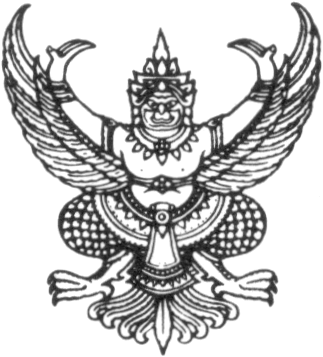 ประกาศสภาองค์การบริหารส่วนตำบลโป่งนกเรื่อง    กำหนดการประชุมสมัยสามัญ  ประจำปี ๒๕๖๓……………………………		อาศัยอำนาจตามตามระเบียบกระทรวงมหาดไทย ว่าด้วยข้อบังคับการประชุมสภาท้องถิ่น พ.ศ. ๒๕๔๗ ข้อ ๑๑ และข้อ ๒๑ (และแก้ไขจนถึงปัจจุบัน )  ได้กำหนดให้ประธานสภาท้องถิ่นนำปรึกษาหารือเกี่ยวกับการประชุมสมัยสามัญโดยให้กำหนดสมัยประชุมให้เป็นไปตามที่กฎหมายกำหนดว่าด้วยองค์กรปกครองส่วนท้องถิ่น พร้อมทั้งปิดประกาศไว้ในที่เปิดเผย ณ สำนักงานองค์กรปกครองส่วนท้องถิ่น ประกอบกับมติสภาองค์การบริหารส่วนตำบลโป่งนก ในการประชุมสภาฯสมัยสามัญ สมัยที่ ๑/๒๕๖๓  เมื่อวันพฤหัสบดี ที่ ๖ เดือนกุมภาพันธ์ ๒๕๖๓ มีมติกำหนดประชุมสามัญ ประจำปี ๒๕๖๓ และวันเริ่มประชุมสมัยสามัญในปีถัดไป ดังนี้สมัยสามัญ  ที่  ๒/๒๕๖๓ เริ่มตั้งแต่วันที่  ๑ – ๑๕  เดือนพฤษภาคม พ.ศ.๒๕๖๓สมัยสามัญ  ที่  ๓/๒๕๖๓ เริ่มตั้งแต่วันที่  ๑ - ๑๕  เดือนสิงหาคม พ.ศ.๒๕๖๓สมัยสามัญ  ที่  ๔/๒๕๖๓ เริ่มตั้งแต่วันที่   ๑ - ๑๕  เดือนพฤศจิกายน พ.ศ.๒๕๖๓สมัยสามัญ  ที่  ๑/๒๕๖๔ เริ่มตั้งแต่วันที่   ๑ - ๑๕  เดือนกุมภาพันธ์ พ.ศ.๒๕๖๔อาศัยอำนาจตามระเบียบกระทรวงมหาดไทยว่าด้วยข้อบังคับการประชุมสภาท้องถิ่น พ.ศ.๒๕๔๗  ข้อ  ๑๑ และข้อ ๒๑  จึงประกาศสมัยประชุมสมัยถัดไปให้ทราบโดยทั่วกัน		ประกาศ  ณ  วันที่  ๗  เดือนกุมภาพันธ์ พ.ศ.๒๕๖๓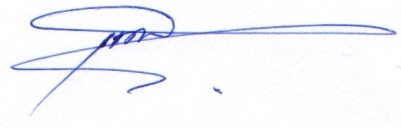                        ( นายอภิชัย  คะเซ็นแก้ว )                           ประธานสภาองค์การบริหารส่วนตำบลโป่งนก